Name: Dr. Pranali Sheth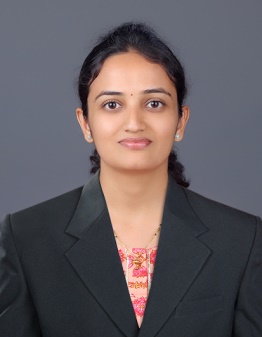 Husbands Name: MehulDepartment: Computer Science & EngineeringDate of Joining: 27/06/2022 Designation: Associate ProfessorPhone No. 8605715823 Email ID: pmsheth.cse@dacoe.ac.inPermanent Address: 36, Market Yard, Shaniwar Peth, Karad. 415110.Taluka: Karad Dist.: Satara State: MaharashtraLocal Address: 36, Market Yard, Shaniwar Peth, Karad. 415110.Taluka: Karad Dist.: Satara State: MaharashtraMarital Status: - Married                                          Blood Group: B Rh (Negative)Date of Birth:  06 October 1989                              Place of Birth: SangliEducational Qualification:Experience (Years):Papers / Books Published:FDP/STTP/Seminars/Workshop organized/Attended: DegreeUniversity/BoardPercentage Class ObtainedYear of PassingPhDSavitribai Phule Pune University--2021M. TechWalchand College of Engg., Sangli8.55 CPIDistinction2014B. Tech Walchand College of Engg., Sangli7.68 CPIDistinction2011Teaching8Industrial1Others-Total9DetailsNationalInternationalSCI/Scopus IndexedUGCApprovedJournals-10313Conferences755           10Book-1--DetailsOrganisedAttendedFDP/STTP212Seminar11Workshop17Technical Event12